EEN SCHERF =EEN STUKJE GLAS OF AARDEWERK DAT ERGENS VANAF IS GEBROKENEEN SCHEDEL ; DAT ZIJN DE BOTTEN VAN HET HOOFD VAN EEN MENS [OF VAN DE KOP VAN EEN DIER]ARCHEOLOOG ; DOETEEN OPGRAVINGEN .HIJ ZOEKT IN DE GROND NAAR VOORWERPEN VAN HEEL VROEGER.DAARDOOR LEERT HIJ VEEL OVER VROEGERAARDEWERK  ; DAT ZIJN VOORWEPEN GEMAAKT VAN GEBAKKEN KLEI OF AARDE                              [VAZEN, POTTEN, BORDEN]E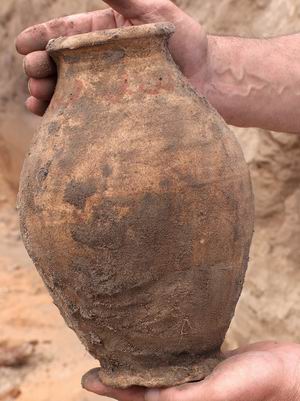 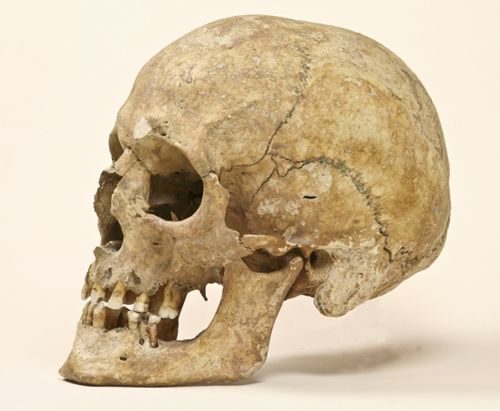 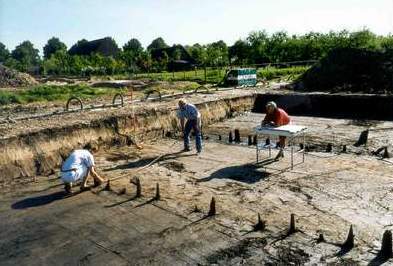 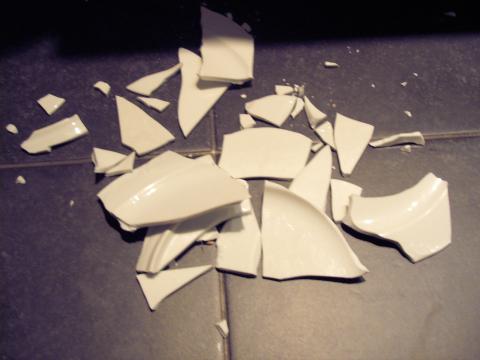 